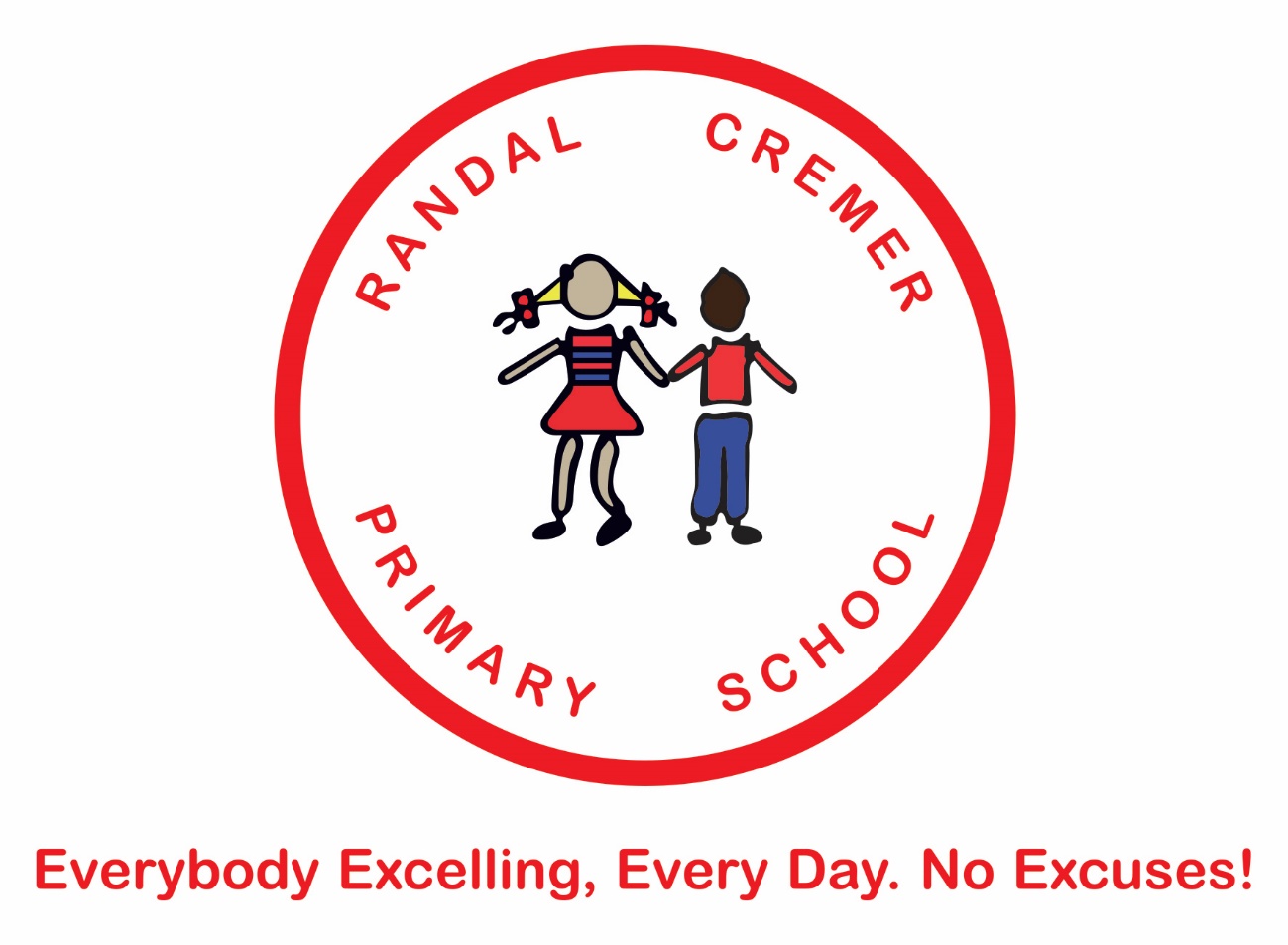 Sports Grant Impact 18-19 and Plan for 19-20Below is the Government Guidance on use of the PE and Sport premiumHow to use the PE and sport premiumSchools must use the funding to make additional and sustainable improvements to the quality of PE and sport you offer.This means that you should use the premium to:develop or add to the PE and sport activities that your school already offersbuild capacity and capability within the school to ensure that improvements made now will benefit pupils joining the school in future yearsThere are 5 key indicators that schools should expect to see improvement across:the engagement of all pupils in regular physical activity - the Chief Medical Officer guidelines recommend that all children and young people aged 5 to 18 engage in at least 60 minutes of physical activity a day, of which 30 minutes should be in schoolthe profile of PE and sport is raised across the school as a tool for whole-school improvementincreased confidence, knowledge and skills of all staff in teaching PE and sportbroader experience of a range of sports and activities offered to all pupilsincreased participation in competitive sportFor example, you can use your funding to:provide staff with professional development, mentoring, training and resources to help them teach PE and sport more effectivelyhire qualified sports coaches to work with teachers to enhance or extend current opportunitiesintroduce new sports, dance or other activities to encourage more pupils to take up sport and physical activitiessupport and involve the least active children by providing targeted activities, and running or extending school sports and holiday clubsenter or run more sport competitionspartner with other schools to run sports activities and clubsincrease pupils’ participation in the School Games encourage pupils to take on leadership or volunteer roles that support sport and physical activity within the schoolprovide additional swimming provision targeted to pupils not able to meet the swimming requirements of the national curriculumembed physical activity into the school day through active travel to and from school, active playgrounds and active teachingIn drawing up our PE Plan – we have there split the plan into the 5 key areas:Key Achievements to DateKey Priorities for 2019-2020Introduction of the Daily MileIntroduction Of Physical Literacy in lessonsHigh quality planning and delivery of PE lessonsParticipation in an increased number of competitions including winning the Under 11 Cross Country.Development of an outstanding Physical Literacy Programme in EYFS and KS1Our current year 6 pupils (especially girls) are at risk of unhealthy BMITo further develop participation in sport – esp. sports perceived to be gender specific eg. Gymnastics/dance/football.Embed the active lifestyle we want for all our children.
Develop the Physical Literacy approach across the school. Key IndicatorActionsCostImpactthe engagement of all pupils in regular physical activityBecome an active movement school – building in physical activity to all areas of learning and equipping children with life long approach to active life styleDevelop Active playtimes offering a range of competitive and non-competitive activities that engage pupils of all abilities.  Equipment to support active play times.£5232.50£500£250Across the school children are more active.  However, obesity measures in Reception and Yr 6 show that a high percentage of our children fall into the at risk category.  the profile of PE and sport is raised across the school as a tool for whole-school improvementDevelop intra class sports festivals across all key stagesOffer dance/movement as part of Drop Down Curriculum£1000.00£738.00This has proved very successful, the children are keen to enroll in the dance option for Drop Down.  Intra-class events are competitive and participation is high.increased confidence, knowledge and skills of all staff in teaching PE and sportEmployment of a specialist in Physical Development to support the further enhance the quality of PE teaching, physical activity and school sport£5,500.00The teaching of PE both by the specialist and class teachers is at least good.  PE lessons are active and skills focussed.  Team events have an increased level of participation. broader experience of a range of sports and activities offered to all pupilsOffer a range of alternative sports across the year groups eg. fencing, taekwando, kayaking, boxercise, gymnastics£3,200The training of 2 LSA is gymnastics has led to the school being able to grade pupils.  This has increased the uptake in gymnastics and we recently entered our first competitions.  increased participation in competitive sportEnsure that children and staff are released to take part in sports competitions.  Develop a model of team coaching so that the school can compete at a higher level.£2,400 2 teachers are now running the football team.  Mid Day staff have also received training in netball.  We have entered local competitions.				Total£18802